Activity One for Unit on Animals in Captivity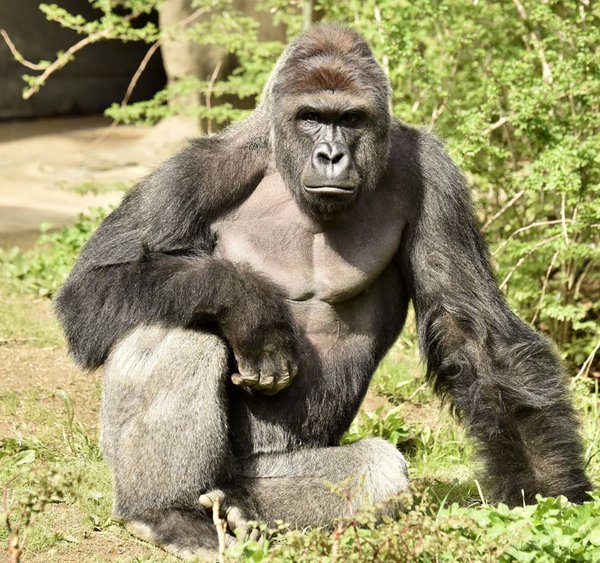 AP Language and Composition, Fall 2016PrereadingView the scenes on the gorilla in the zoo from NPR, NBC, and NY Times Onlinehttp://www.npr.org/sections/thetwo-way/2016/05/29/479919582/gorilla-killed-to-save-boy-at-cincinnati-zoohttp://www.nbcnews.com/news/us-news/outrage-grows-after-gorilla-harambe-shot-dead-cincinnati-zoo-save-n582706http://www.nytimes.com/video/us/100000004455672/no-charges-for-mother-over-dead-gorilla.html?rref=collection%2Ftimestopic%2FZoos&action=click&contentCollection=science&region=stream&module=stream_unit&version=latest&contentPlacement=6&pgtype=collectionWhat are the significant issues being raised?Based on what you know should the gorilla have been shot? Should the mother be tried?ReadingRead and annotate the articles including the pictures on the deaths of the child and the gorilla at the Cincinnati Zoo.  For each article annotate the followingWhat is the thesis of the article?  Review Everything is an Argument Chapter OneWhat type of argument is being made?What is the occasion of the argument?What is presented as evidence for the argument?What types of appeals are made (ethos, pathos, logos)?  Underline specific examples of these for each article?What is most effective about the arguments? Why are they or are they not convincing?WritingWrite a letter to the Zoological Society of America about whether or not the gorilla should have been killed or whether or not the mother should have been charged with child endangerment .  Your letter should include three pieces of support and 2 quotations from the articles.